REGISTRATION FORM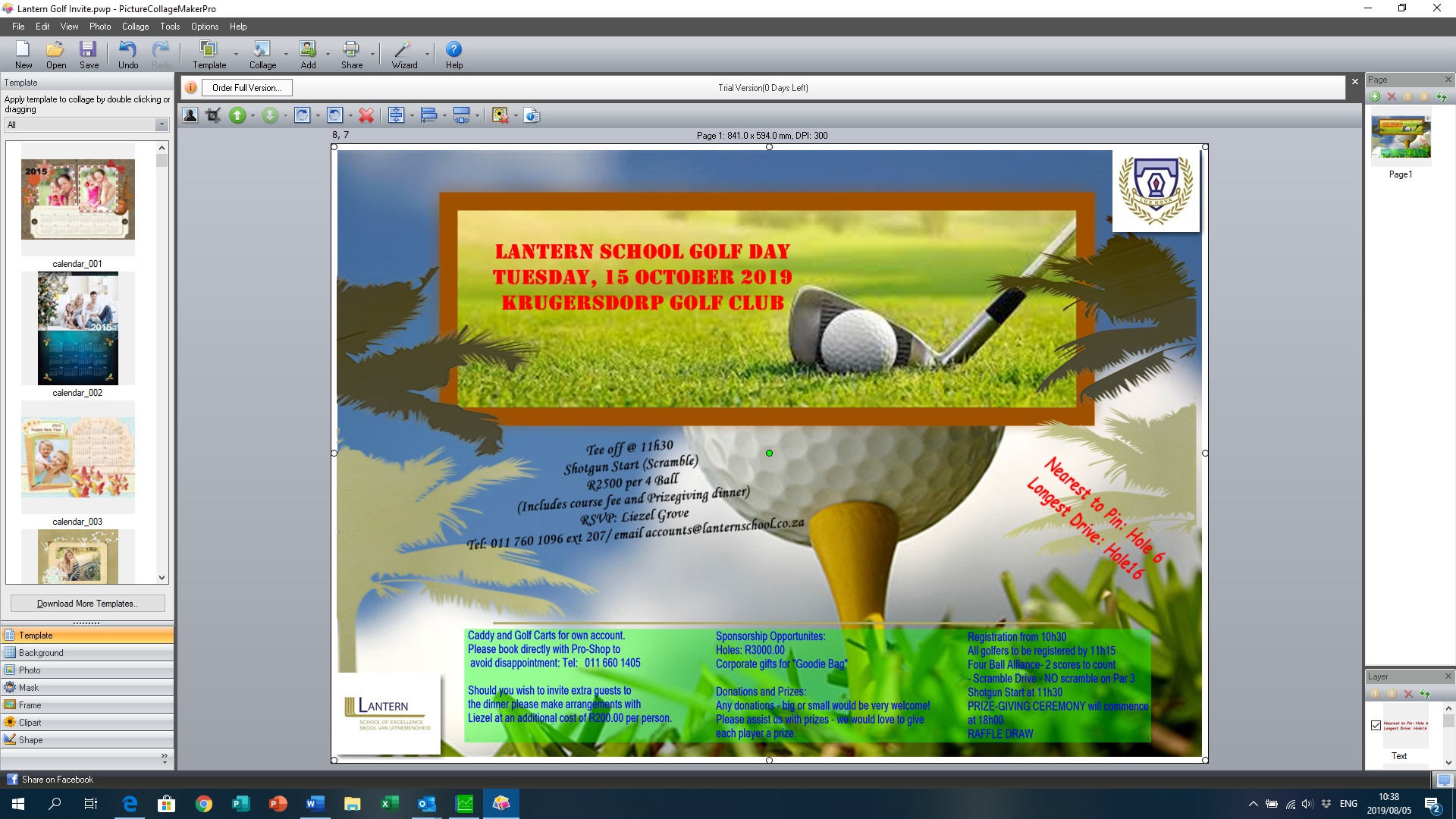 Please complete the registration form and e-mail to Liezel Grove at accounts@lanternschool.co.zaNames of Players per 4 Ball team:Name of Company / Individual _________________________________________________Tel / E-Mail:  ________________________________________________________________Amount: 4 ball + additional guests: R_____________________________________________PARTICIPATION WILL ONLY BE CONFIRMED ONCE PROOF OF PAYMENT IS RECEIVED – NO PAYMENTS WILL BE ACCEPTED ON THE DAY OF PLAYBANKING DETAILS:LANTERN SCHOOLBANK:			_________________________________________ACCOUNT NUMBER:	_________________________________________BRANCH:		_________________________________________REF: GOLF + NAME OF CO/INDIVIDUALNAMETEL NO:E-MAILAttend PrizegivingAttend PrizegivingAdditional Guests (R200pp)Additional Guests (R200pp)Additional Guests (R200pp)NAMETEL NO:E-MAILYESNOYESAMTR (VALUE)